ООО «Народно-художественный промысел 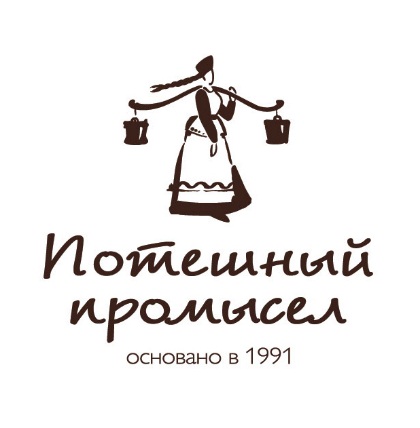 «Потешный промысел»ИНН 7801125406 КПП 780101001 ОГРН 1037800064620 ОКПО 50878558199048, г.Санкт-Петербург, ул.Камская, д.8; тел/ф.(812) 321-7869 www.russiandolls.ru  E-Mail: info@russiandolls.ruр/сч 40702810801050190012 Ф-Л СЕВЕРО-ЗАПАДНЫЙ ПАО БАНК "ФК ОТКРЫТИЕ" Г САНКТ-ПЕТЕРБУРГк/сч 30101810540300000795 БИК 044030795РеквизитыНаименование: Общество с ограниченной ответственностью «Народно- художественный промысел «Потешный промысел»Сокращенное наименование: ООО «НХП «Потешный промысел»Юридический адрес: 199048, г. Санкт-Петербург, ул. Камская, д.8Фактический адрес: 199048, г. Санкт-Петербург, ул. Камская, д.8Телефон:        (812)327-7223Телефон:        (812)321-7869E-mail:             info@russiandolls.ruВэб-сайт:         www.russiandolls.ruИНН:               7801125406КПП:               780101001ОКПО:             50878558 ОКАТО:          40263562000ОКТМО:         40308000ОКОГУ:          4210014ОКФС:            16ОКОПФ:         65ОГРН:             1037800064620ОК.ВЭД          32.99.8 Производство изделий народныххудожественных промысловБАНК:             Ф-Л СЕВЕРО-ЗАПАДНЫЙ ПАО БАНК "ФК ОТКРЫТИЕ" Г САНКТ-ПЕТЕРБУРГ                          БИК:                044030795К/счёт:             30101810540300000795Р/счёт:              40702810801050190012Дата первичной регистрации:   03.06.1999г.Форма собственности:                 частнаяГенеральный директор:               Варенюк Галина НиколаевнаГлавный бухгалтер:                      Варенюк Галина Николаевна  